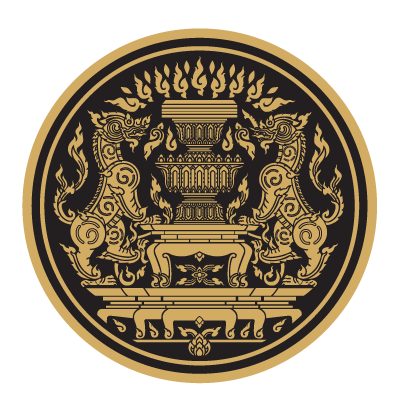 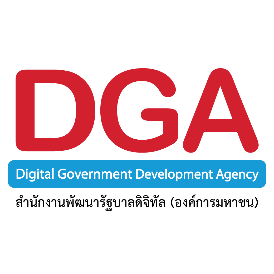 แบบตอบรับเข้าร่วมการประชุม    การประชุมผู้มีส่วนได้ส่วนเสีย เพื่อระดมความคิดเห็นในการพัฒนาแบบสำรวจระดับความพร้อมรัฐบาลดิจิทัลของหน่วยงานภาครัฐของประเทศไทย ประจำปี ๒๕๖๒วันพุธที่ ๑๐ เมษายน ๒๕๖๒ เวลา ๐๘.๓๐ – ๑๒.๐๐ น.ณ ห้องแซฟไฟร์ ๒ ชั้น ๒ โรงแรมเซ็นจูรี่ พาร์คหน่วยงาน…………………………………………………………………………………………………………………………………..………ชื่อ นาย/นาง/นางสาว……………………………………………นามสกุล…………………………………………………………………ตำแหน่ง………………………………………………………………………………………………………………………………………………เบอร์โทรศัพท์………………………………………………………เบอร์โทรศัพท์มือถือ………………………………………………….อีเมล ……………………………………………………………………………………………………………………………….…………………   หมายเหตุ:กรุณาส่งแบบตอบรับเข้าร่วมการประชุมฯ ทางอีเมล dgsurvey2019@dga.or.th ภายในวันที่ ๓ เมษายน ๒๕๖๒หากท่านต้องการสอบถามข้อมูลเพิ่มเติม สามารถติดต่อประสานงานได้ที่ คุณลินไสว พนาสุวรรณ หมายเลขโทรศัพท์ ๐๘ ๑๙๑๕ ๙๘๖๑ คุณนวลฉวี ทองสุกมาก หมายเลขโทรศัพท์ ๐๘ ๙๙๒๑ ๔๐๖๖